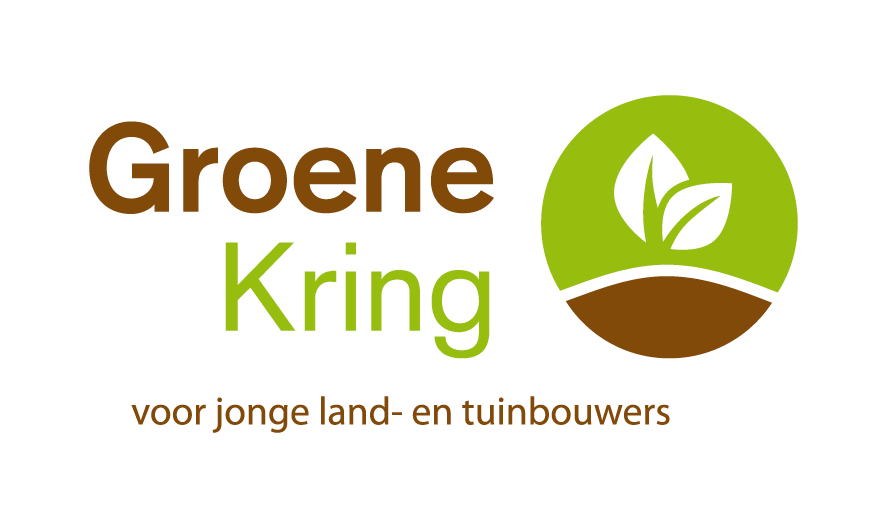 Algemene omschrijving Onder het woord tractorenrondrit verstaan wij specifiek een rondrit met tractoren voor mensen met een beperking of een specifieke doelgroep. Er wordt contact opgenomen met een voorziening of school (voor personen met een beperking) en deze mensen worden uitgenodigd voor een rondrit met een tractor, eventueel gecombineerd met een boerderijbezoek. Het doel van deze actie is tweezijdig: enerzijds het goede doel en anderzijds de opbouw van het imago van de land- en tuinbouw. Met deze laatste doelstelling moeten we echter wel opletten want we mogen ons imago niet verbeteren ten koste van onze passagiers. Als organisator mogen we het goede doel niet uit het oog verliezen en we moeten deze doelstelling ook meegeven aan de tractorchauffeurs.Om een tractorenrondrit met mindervaliden te kunnen organiseren, moet je uiteraard samenwerken met een plaatselijke voorziening of een school. Indien er niemand van het bestuur een voorziening of een school kent, kan je een kijkje nemen in de Gouden Gids (http://www.goudengids.be) onder de rubrieken: gehandicapten – diensten & centrabeschutte werkplaatsen…De motivatie vanuit de voorziening of school voor deze actie is ook belangrijk. Hoe beter de medewerkers vanuit de voorziening of school het zien zitten, hoe geslaagder de actie kan worden. De voorziening of school moet in elk geval openstaan voor het initiatief, anders is een geslaagde actie bijna niet mogelijk. De voorziening of school moet voor hun bewoners & medewerkers zorgen. Als de voorziening of school te argwanend of negatief staat tegenover het initiatief, zoek je beter een andere partner. Daarnaast is het ook belangrijk om rekening te houden met het feit dat de plaats in een tractor beperkt is. Er is bijvoorbeeld geen plaats voor een rolstoel of voor een begeleider. Bij de organisatie van een tractorenrondrit bepaalt de soort handicap & de graad van handicap de haalbaarheid.Taakomschrijving(Bekijk hier wie het organiseert)Wie is eindverantwoordelijke?Wie volgt welke aspecten op binnen het evenement?FinanciënContacten met partners: materiaal, sponsors, catering ..Contacten met gemeente Contacten met pers…BegrotingMaak een begroting op van de financiën die je denkt nodig te hebben. Wat zijn de kostenposten en wat zijn de geschatte inkomsten?Je kan hierin een link plakken naar een Excel bestand. Als gewest kan je uiteraard ook van je initiatief een project maken. Dergelijke projecten kunnen bijvoorbeeld ingediend worden bij de regionale adviesraad van Cera Holding (https://www.cera.coop/nl/particulieren/meebeslissen/adviesraad-in-jouw-regio). Dergelijke projecten kunnen eventueel ook ingediend worden bij de provinciale landbouwkamer of bij de gemeente.Tip: denk hierbij ook aan sponsoring in natura: ijsjes, koeken, hoeveproducten… Extra kosten die mogelijks worden gemaakt: ontwikkeling foto’scadeau bedrijfsleider(s)kopiewerkbriefwisselingkosten voor verspreiding van foldersW.C.-cabine…SamenwerkingscontractenVoeg hier een overzicht toe van de partners waar je mee samenwerkt. En de afspraken die gemaakt werden. Vb: Landelijke gilden komt de toog doen, wat krijgen zij hiervoor in ruil? Vb: een firma levert alle voertuigen voor een gymkana, hoe zit het met verzekeringen? Wie haalt deze op? Wie is de contactpersoon bij de firma en bij de organisatie? Mee te nemen puntenMaak hier een overzicht waar je rekening dient mee te houden uit evaluaties van vorige edities en aandachtspunten bij de specifieke organisatie van dit evenement. VerzekeringenMindervalidenWanneer Groene Kring nationaal ingelicht wordt, wordt er voor de deelnemers een speciale verzekering afgesloten die alle medische kosten (tot 1.239 euro/persoon/ongeval) dekt. Nagenoeg alle ongevallen waarin zij betrokken zijn, kunnen met deze polis gedekt worden.Tractoren Ongevallen met een rijdende tractor vallen onder de verzekering burgerlijke aansprakelijkheid van de tractor. Hieronder bedoelen we vooral ongevallen tussen tractoren, voorbijrijdende voertuigen. Wanneer mindervaliden hierbij betrokken zijn, zal men doorgaans kunnen terugvallen op bovenstaande polis.Ongevallen op het ogenblik als de tractor stilstaat vallen onder de Groene Kringpolis van Lichamelijke Ongevallen. De bestuurders of aanwezigen, zowel leden als niet-leden kunnen voor deze activiteit onder de Groene Kring verzekering (burgerlijke aansprakelijkheid en lichamelijke ongevallen) vallen. Lichamelijke ongevallen evenals onopzettelijke schade aan de voertuigen vallen onder de polis. Opzettelijke schade valt onder de familiale verzekering van de veroorzaker.Voorwaarden voor de tractor:Gesloten cabine2de zitplaatsBestuurders tractoren:De bestuurders moet minimum 18 jaar zijn en in het bezit zijn van een rijbewijs G. Zij mogen zowel Groene Kringers als helpers zijn. Huifkarren/wagens/…Huifkarren met paarden hebben geen verplichte verzekering. Bij een ongeval kan dit op de bestuurder terechtkomen of op de ledenpolis van Groene Kring. Er wordt geopteerd voor dit laatste. BedrijfsbezoekDe polis van Groene Kring nationaal dekt ongevallen met Groene Kringleden en helpers (ook niet leden) tijdens een Groene Kringactiviteit. Andersvaliden worden door de speciale verzekering gedekt. Schade aan het bedrijf door de Groene Kringleden en helpers wordt gedekt door de Groene Kringpolis.Opgelet! In sommige omstandigheden is het mogelijk dat de verantwoordelijkheid bij het bedrijf komt te liggen, en dat de bedrijfspolis wordt uitgesloten. Dit bijvoorbeeld bij het laten openliggen van een aalput. Het bedrijf moet voorzien zijn op het bezoek van een groep.Heb je vragen i.v.m. verzekeringen? Neem dan zeker contact op met de verantwoordelijke ledenadministratie (Veronique Celis, 016 47 99 96 – veronique.celis@groenekring.be ).BoerentrotsEen evenement is de ideale gelegenheid om aan de aanwezigen te tonen dat Groene Kringers #Boerentrots zijn. VoorbereidingMaak een overzicht op zodat het voor iedereen overzichtelijk blijft wie wat moet doen op welk moment.Uitvoering evenement (dag zelf)Maak een planning op over het verloop van het evenement en wie dit coördineert. Maak een lijstje op met kleine zaken die je makkelijk zou kunnen vergeten (kan eventueel per persoon). Typische voorbeelden zijn: wc papier, servetten, balpennen… Maak op voorhand een lijstje met wat je zeker moet melden aan de medewerkers. Zeker handig wanneer je samenwerkt met een bevriende vereniging… goede afspraken maken goede vrienden. Na het evenement Belangrijke infoOp de website van Groene Kring vind je op de pagina’s ‘handig als organisator’, ‘voor je communicatie’ en ‘verzekering’ heel wat documenten, tips en tricks en contactpersonen die je kunnen ondersteunen bij de organisatie van jouw evenement. https://www.groenekring.be/beweging/kernlid/handig-als-organisator Op de pagina ‘handig als organisator’ vindt je onder meer: Een sjabloon voor een kasboek van een activiteitEen voorbeeld sponsorattestDe link naar waar je Sabam moet aanvragenDocumenten rond foto’s en privacyhttps://www.groenekring.be/beweging/kernlid/voor-je-communicatieOp de pagina ‘voor je communicatie’ vindt je onder meer:Tips en tricks rond communicatie en imagoTips en tricks: Hoe slim communiceren: wie is je doelgroep en wat wil je vertellen?Het huisstijlhandboek van Groene KringDe gewestlogo’sSjabloon voor een persbericht … VraagAntwoordTo doKunnen we boerentrotsmateriaal gebruiken? (onderleggers, banners, vlaggen, …)Contacteer je provinciaal consulentKunnen we een boerentrotswedstrijd doen? Kunnen we een boerentrotsprijs weggeven?Ga naar https://boerentrots.be/ShopEn doorzoek de shop naar leuke prijzenIs er ruimte om deelnemers het manifest te laten ondertekenen (vb aan een stand?)Contacteer je provinciaal consulentKan Boerentrots dit evenement mee communiceren? Contacteer Lise, communicatiemedewerkster Groene Kring en KLJ : lise.demaerteleire@klj.beKunnen wij Boerentrots meenemen in vooraf promotieContacteer Lise, communicatiemedewerkster Groene Kring en KLJ : lise.demaerteleire@klj.beKunnen we achteraf sfeerbeelden delen vb social media Boerentrots?Contacteer Lise, communicatiemedewerkster Groene Kring en KLJ : lise.demaerteleire@klj.beWie voorziet beeldmateriaal/tekst om aan te leveren? Contacteer Lise, communicatiemedewerkster Groene Kring en KLJ : lise.demaerteleire@klj.beMaand WatWieOK?AlgemeenÉén jaar op voorhand Bepaal datumÉén jaar op voorhandBepaal locatie RegioVoorzieningen of scholen opzoeken en/of een keuze maken Één jaar op voorhandBrainstorm over:Het (mogelijke) trajectHet aantal tractoren die kunnen deelnemen Mogelijke stopplaatsen tijdens de rondrit Tip: De rondrit is de ideale gelegenheid om je passagiers even te laten kennis maken met onze Vlaamse land- en tuinbouw! Onderweg of op het einde kunnen de tractoren even halthouden en kan iedereen een kort bezoek brengen aan een boerderij. 6 maanden op voorhand Afspreken met de voorziening of school:Afspraken maken i.v.m. vertrek en aankomst uurAfspraken maken i.v.m. vertrek en aankomst plaats Duidelijke vermelden en afspreken dat de begeleiders niet samen met de deelnemers op de tractoren kunnen en dat ook personen in een rolstoel zeer moeilijk kunnen deelnemen. Maak afspraken over het aantal personen dat kan deelnemen (afhankelijk van het beschikbaar aantal tractoren)Melden aan de voorziening dat er mogelijks pers aanwezig zal zijn6 maanden op voorhandDe uiteindelijke stopplaats contacteren om de nodige afspraken te maken en enkele zaken af tetoetsen:Nagaan of een bedrijfsbezoek en eventuele rondleiding mogelijk is met deze doelgroep. TIP: zorgboerderijen hebben hier vaak ervaring meeNagaan of het in orde is dat je mogelijks de pers gaat uitnodigen op het bedrijf en dat je hen ook de kans wil geven de rondleiding mee te volgen. Bespreken met de bedrijfsleider of er een workshop of activiteit kan aangeboden worden, zodat de deelnemers effectief iets kunnen doen op de boerderij.Navragen of de boerderij eventueel iets van versnapering kan aanbieden Bv: een huisgemaakt ijsje…Afstemmen van uren van aankomst en vertrek, na overleg met de voorziening of school6 maanden op voorhandDe effectieve route uitstippelen Langs landelijke wegen Een colonne tractoren rijdt best niet te snel (max. 20 km/u). Je geeft best de voorziening of school vooraf ook de wegbeschrijving. Zorg hierbij voor een mooie afsluiter voor zowel de deelnemer als de chauffeurs 6 maanden op voorhandAanvraag rondrit bij het gemeentebestuur 4 maand op voorhand Opstellen definitief tijdsschema Aanvraag politiebegeleiding Aanvraag materiaal (kan bij de provinciale uitleendienst of de uitleendienst van de desbetreffende gemeente) Aanvraag promomateriaal land- en tuinbouw (Groene Kring, VLAM, plattelandsklassen…) Bekijk of je een extra verzekering nodig hebt Sponsors zoekenMaak gebruik van een attestVerdeel de mensen die je gaat contacterenSpreek onderling duidelijke bedragen en garanties afBespreek wie alles verzamelt en coördineertCommunicatieWerk een “communicatieplan” uit:Flyers en affichesSocial mediaPerscontactenAndere manieren van reclame maken (vb stropop….)Denk hierbij ook aan communicatie naar deelnemers i.v.m. inschrijvingen … CateringBekijk of en wat je voorziet van etenBekijk of en wat je voorziet van drank Maak afspraken met de nodige bedrijven (foodtrucks, brouwer, …)AndereFotograaf tijdens het evenementInschrijven deelnemers Buurtbewoners verwittigen Dag uurWatWieWat mee te nemen naar je initiatief?Briefing medewerkersWieOK?Evaluatie Wordt er een evaluatie uitgestuurd naar deelnemers en aanwezigenEvaluatie met de organisatie: wat ging goed? Wat kan beter? Facturen opvragen Balans makkenZijn er belangrijke/leuke zaken die we kunnen delen met andere gewesten? Na elk initiatief updaten we het draaiboekVerspreiden van fotomateriaal (Facebook, fotoserver, + link naar fotoregels toevoegen)